Performance Task Target Standard:W.4.2 Write informative/explanatory texts to examine a topic and convey ideas and information clearly.Science Standard Objective 2              Describe the water cycle and its impact on daily life.General UnderstandingsDescribe the animation. What is it about? RI 4.2What are the four terms in the oval graphic? RI 4.1What new information did you learn from viewing this? RI 4.3Key Ideas and DetailsWhy is the term “cycle” included in the text? RI 4.3How do we get water from beneath the ground? RI 4.1How does water vapor form? RI 4.1VocabularyWhat does aquifer mean? How do you know?  RI 4.4What does the term condensation mean and why is it important to know? RI 4.4How is transpiration different from evaporation? RI 4.4StructureDescribe the sequence of the key ideas in the text. RI 4.5If water moves in a cycle, where does the cycle start? RI 4.5Author’s CraftWhat terms made this text easy to understand? RI 4.4How did the graphics add to your understanding? RI 4.5Author’s PurposeWere the graphics critical to understanding the animation? Justify your answer. RI 4.7The animation includes the term “water storage”. What graphics did the author use to        develop the concept? RI 4.7Instructional Sequence (45 min.)Standards AddressedGeneral UnderstandingsWhat is the main idea of the text? RI 4.2What is the water cycle and its four components? RI 4.3Key Ideas and DetailsWhat percentage of the Earth’s water is available for use and why is this important to know? RI 4.1How is our fresh water supply renewed? RI 4.1What is one problem associated with the water cycle? RI 4.1According to the text, what is considered a basic human right? RI 4.1VocabularyWhat is the definition of evaporation and how do you know? RI.4.4What is the definition of condensation and how do you know? RI.4.4What is the definition of precipitation and how do you know? RI.4.4What is the definition of water vapor and how do you know? RI.4.4StructureHow is the text organized? What is the text structure? (Problem - Solution) RI.4.5How does this organization help the reader? RI.4.5What text features are included and how do the text features help the reader understand this article? RI.4.5Author’s CraftWhat is the main problem the author describes under the first subheading, “Running Low”? RI.4.5What is the overall text structure of the information presented in the article? RI.4.5Author’s PurposeWhat problem does the author present? RI 4.5What evidence does the author use to support their opinion of the topic? RI 4.5What is one possible solution to the problem proposed by the author? RI 4.5Intertextual Connections Integration of Knowledge and IdeasHow does the diagram on page 3 contribute to understanding the water cycle? RI.4.7What is the most powerful evidence under the subheading “Precious Resource” that the author uses to back up their opinion on the topic? RI.4.8Why do most Americans have access to clean water while over 1 billion people on Earth do not?What else have you read that reminds you of this article? RI 4.9As students read the text, they will analyze the main idea and complete the graphic organizer to understand the main idea within the problem-solution text structure of the article.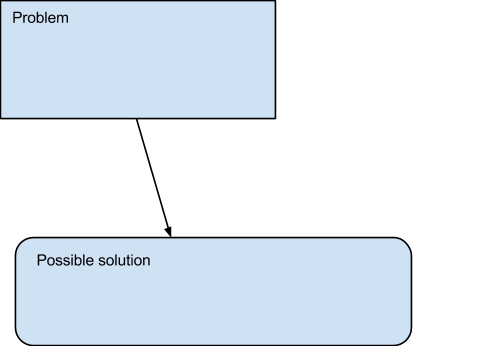 After reading “Where’s the Water?”, “ Water Cycle Poem”, “Water Woes”, “A California Town”, “After the Floods”, and “Thirstin’s Water Cycle”,  write an informational essay that describes how the water cycle impacts daily life.  Support your response with evidence from the texts. Compose an oral report that will be scored using the elements of the scoring guide.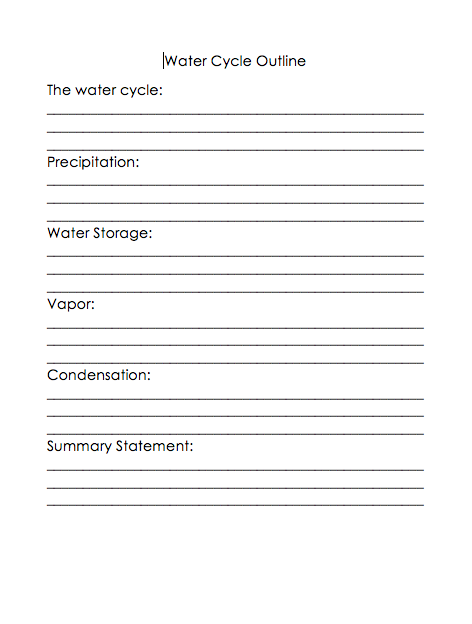 Text #1: The Water Cycle                       http://www.epa.gov/safewater/kids/flash/flash_watercycle.htmlLEVEL 1: Key Ideas and DetailsLEVEL 2: Craft and StructureLEVEL 3: Integration of Knowledge and IdeasLearning Task #1: (DOK 4) Scaffolding to accomplish learning task #1:  After discussing the vocabulary and viewing the animation, “Thirstin’s Water Cycle”, students take notes to complete the graphic organizer and craft a summary.I Do:  Teacher will model how to gather information to fill in the graphic organizer with students for the water cycle. We Do:  As a whole group, teacher guides students to fully understand key ideas and details. Together as a whole group, students complete a summary of the term precipitation.Y’all Do:  As students become more capable with the process, they can work in partners to complete the other outline with respect to the other terms in the cycle graphic. With prompting and support, partnerships will gather information from text annotation, write a summary of the terms, and support the summary with domain-specific vocabulary from the animation.You Do:  Students complete their own summary based on the outline completed.RI 4.1  Refer to details and examples in a text when explaining what the text says explicitly and when drawing inferences from the text.RI 4.2  Determine the main idea of a text and explain how it is supported by key details; summarize the text.RI 4.3  Explain events, procedures, ideas, or concepts in a historical, scientific, or technical text, including what happened and why, based on specific information in the text.RI 4.4  Determine the meaning of general academic and domain-specific words or phrases in a text relevant to a grade 4 topic or subject area.  RI 4.5  Describe the overall structure (e.g., chronology, comparison, cause/effect, problem/solution) of events, ideas, concepts, or information in a text or part of a text.RI 4.7  Interpret information presented visually, orally, or quantitatively (e.g., in charts, graphs, diagrams, time lines, animations, or interactive elements on Web pages) and explain how the information contributes to an understanding of the text in which it appears.RI 4.8  Explain how an author uses reasons and evidence to support particular points in a text.RI 4.9  Integrate information from two texts on the same topic in order to write or speak about the subject knowledgeably.W 4.2 Write informative/explanatory texts to examine a topic and convey ideas and information clearly.W 4.8 Recall relevant information from experiences or gather relevant information from print or digital sources; take notes and categorize information, and provide a list of sources.S.L. 4.1A  Come to discussions prepared, having read or studied required materials; explicitly draw on that preparation and other information known about the topic to explore ideas under discussion.S.L. 4.1B  Follow agreed-upon rules for discussions and carry out assigned roles.S.L. 4.2  Paraphrase portions of a text read aloud or information presented in diverse media and formats, including visually, quantitatively, and orally.S.L. 4.3  Identify the reasons and evidence a speaker provides to support particular points.Text Set #2:  Water Woes                                 http://www.readworks.org/passages/water-woesLEVEL 1: Key Ideas and DetailsLEVEL 2: Craft and StructureLEVEL 3: Integration of Knowledge and IdeasLearning Task #2: (DOK LEVEL 4)Instructional Sequence (45 min.):I do:  Teacher models close reading of section under first subheading  in “Water Woes” which will facilitate how to complete the problem-solution graphic organizer.Close reading strategies:Underline key terms and ideas. Circle unfamiliar words or phrases. Question mark for, “I don’t understand.”Teach students to fully understand headings and subheadings.We Do:  As a whole group, annotate the next subheading in the article. Project the article on the whiteboard screen. Use active engagement reading (i.e. choral, cloze, partner, echo reading). On the topic of the water cycle, teacher will help students to find examples of problems and solutions that could be added to the graphic organizer. Teacher will direct students back to the text to evaluate their examples and select appropriate ones to include in the overall performance task.Y’all Do:  As students become more capable with the process, they can work in partners to annotate the next subheading with teacher prompting and support.You Do/Summary Writing:  Students will choose one problem and solution from the graphic organizer and compose a 1-2 sentence summary of the information with headings and a graphic.Standards Addressed:RI 4.1  Refer to details and examples in a text when explaining what the text says explicitly and when drawing inferences from the text.RI 4.2  Determine the main idea of a text and explain how it is supported by key details; summarize the text.RI 4.3  Explain events, procedures, ideas, or concepts in a historical, scientific, or technical text, including what happened and why, based on specific information in the text.RI 4.4  Determine the meaning of general academic and domain-specific words or phrases in a text relevant to a grade 4 topic or subject area.  RI 4.5  Describe the overall structure (e.g., chronology, comparison, cause/effect, problem/solution) of events, ideas, concepts, or information in a text or part of a text.RI 4.7  Interpret information presented visually, orally, or quantitatively (e.g., in charts, graphs, diagrams, time lines, animations, or interactive elements on Web pages) and explain how the information contributes to an understanding of the text in which it appears.RI 4.8  Explain how an author uses reasons and evidence to support particular points in a text.RI 4.9  Integrate information from two texts on the same topic in order to write or speak about the subject knowledgeably.W 4.2 Write informative/explanatory texts to examine a topic and convey ideas and information clearly.W 4.8 Recall relevant information from experiences or gather relevant information from print or digital sources; take notes and categorize information, and provide a list of sources.S.L. 4.1A  Come to discussions prepared, having read or studied required materials; explicitly draw on that preparation and other information known about the topic to explore ideas under discussion.S.L. 4.1B  Follow agreed-upon rules for discussions and carry out assigned roles.S.L. 4.2  Paraphrase portions of a text read aloud or information presented in diverse media and formats, including visually, quantitatively, and orally.S.L. 4.3  Identify the reasons and evidence a speaker provides to support particular points.Performance Task (DOK LEVEL 4)